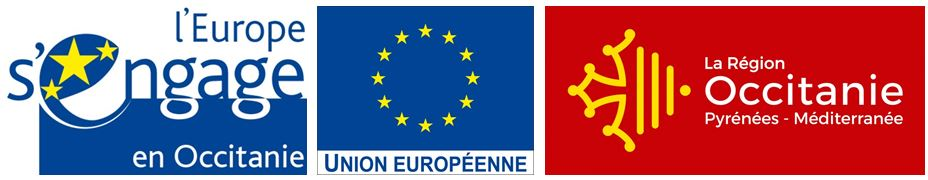 « Soutien aux infrastructures hydrauliques : extension, création de réseaux et d’ouvrages de stockage – Volet Collectif »Type d'opération n°4.3.3 du Programme de Développement Rural 2014-2020 Languedoc-RoussillonDéclaration de fin des travauxVeuillez transmettre l’original à la Région Occitanie et conserver un exemplaire.Cadre réservé à l’administrationN° de dossier OSIRIS : ____________________________________________________________________Nom du bénéficiaire : ______________________________________________________________________Libellé de l’opération : _____________________________________________________________________Date limite de fin des travaux : |__|__|__|__|__|__|__|__| Cf décision juridique